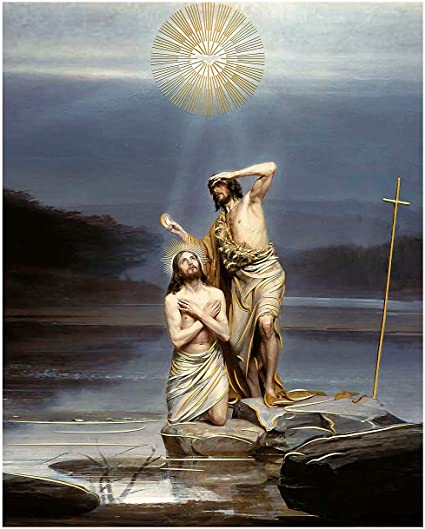 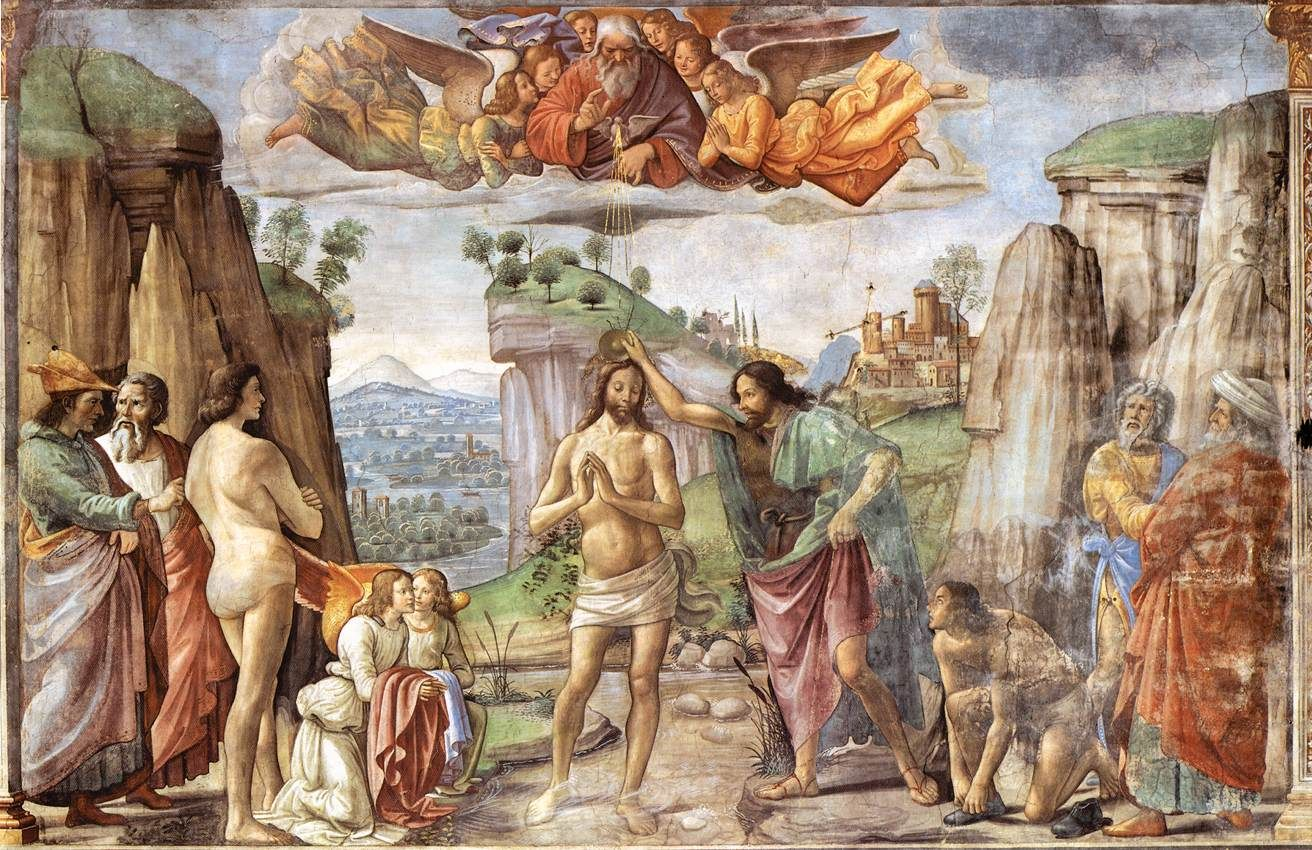 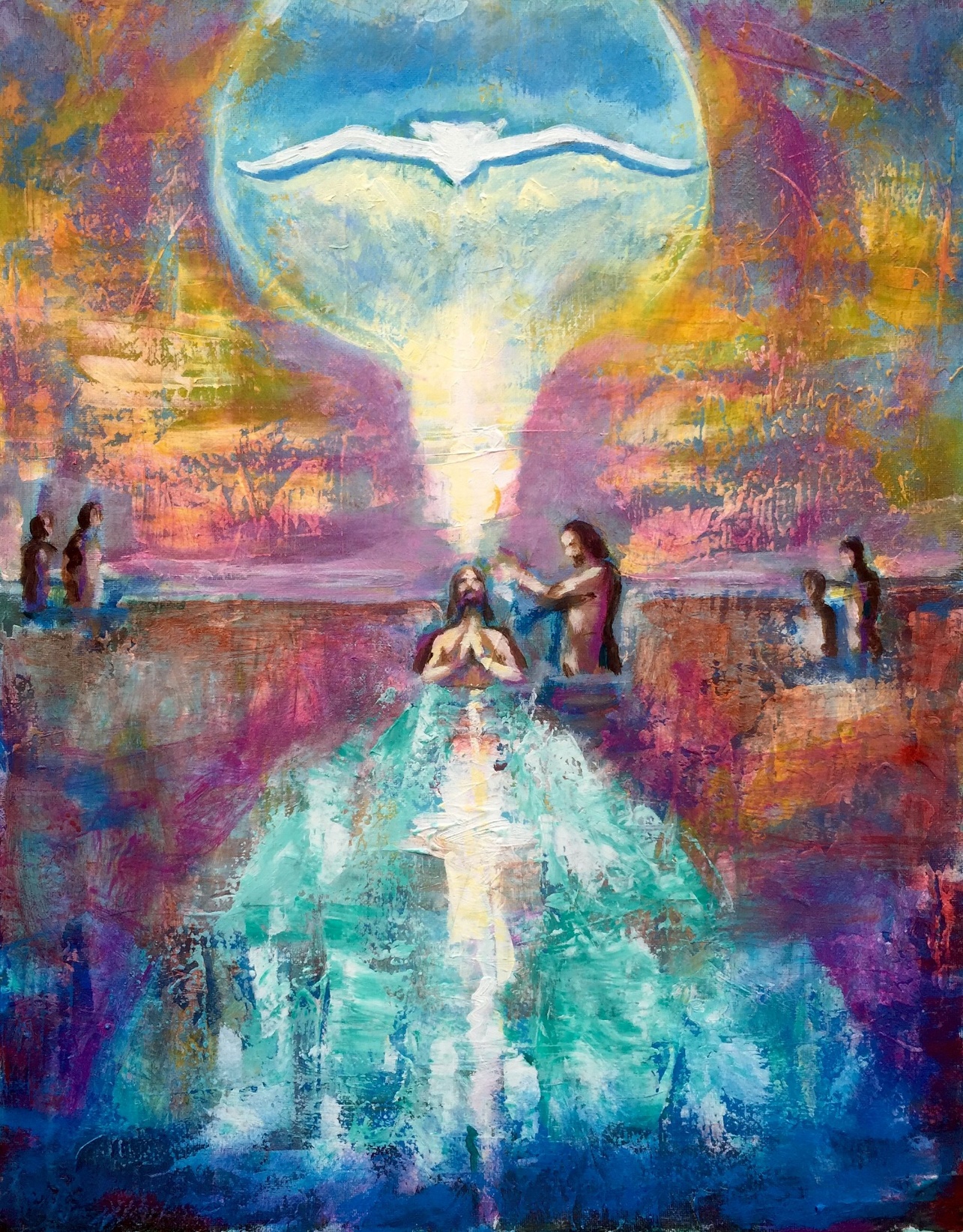 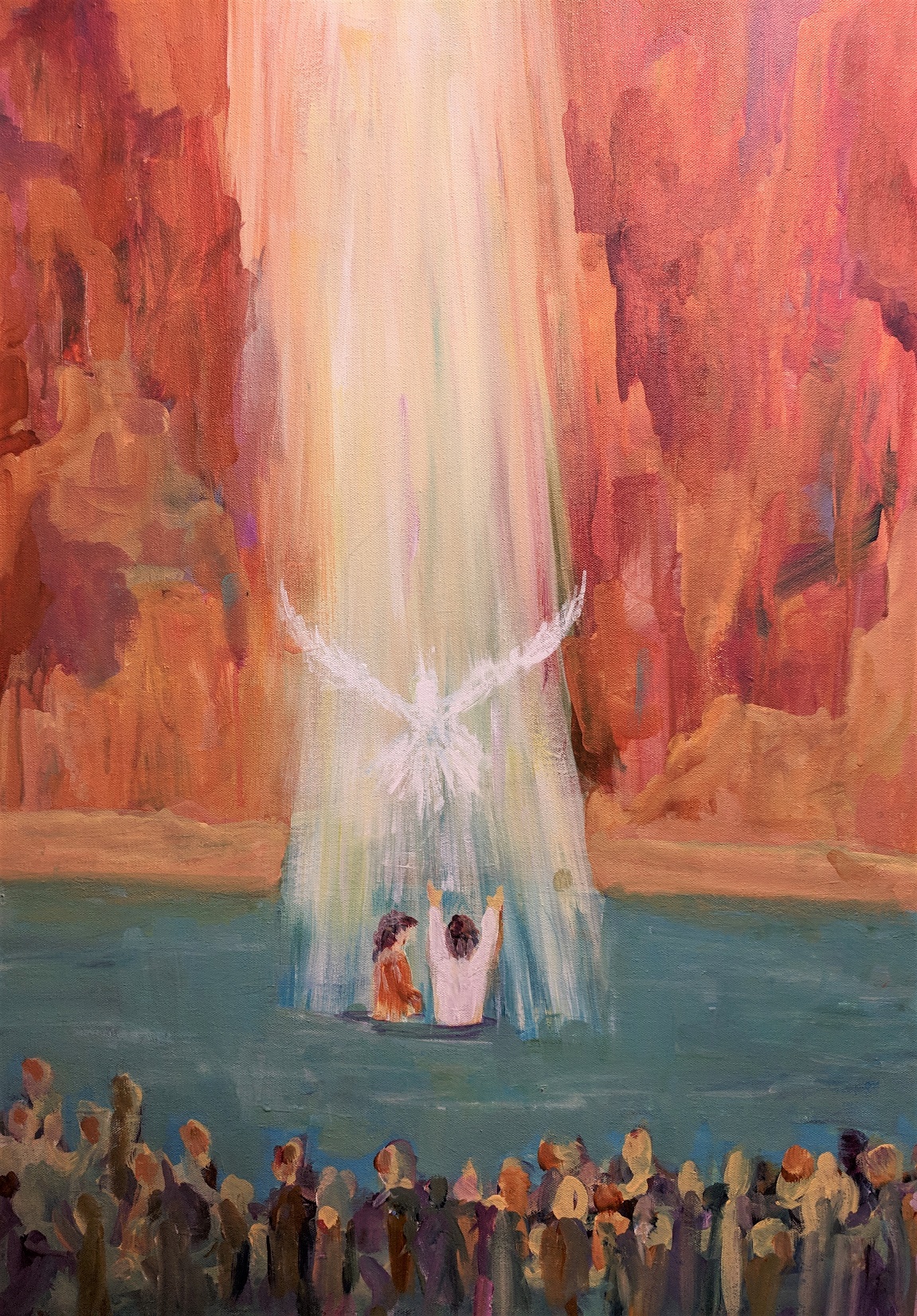 d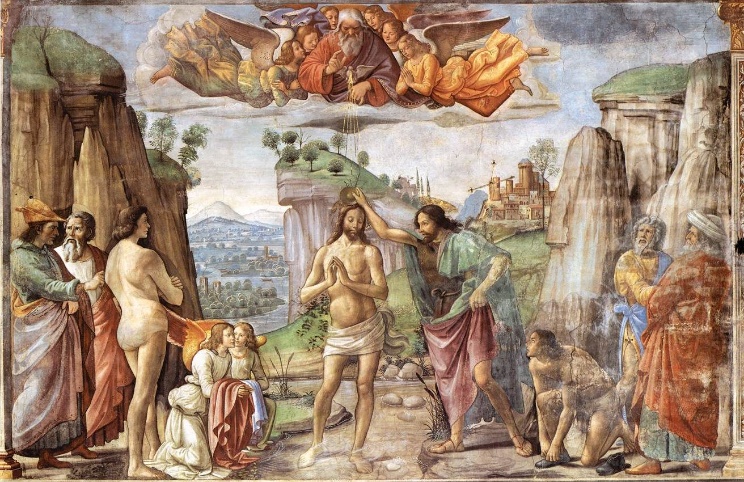 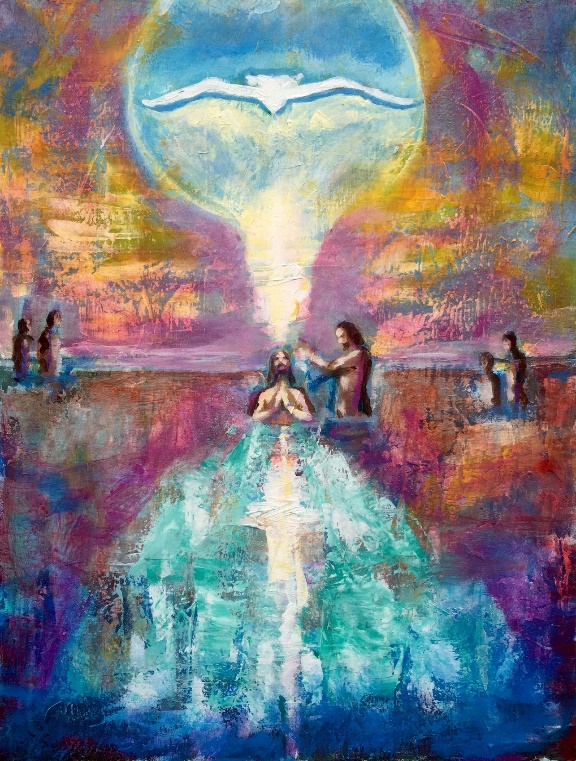 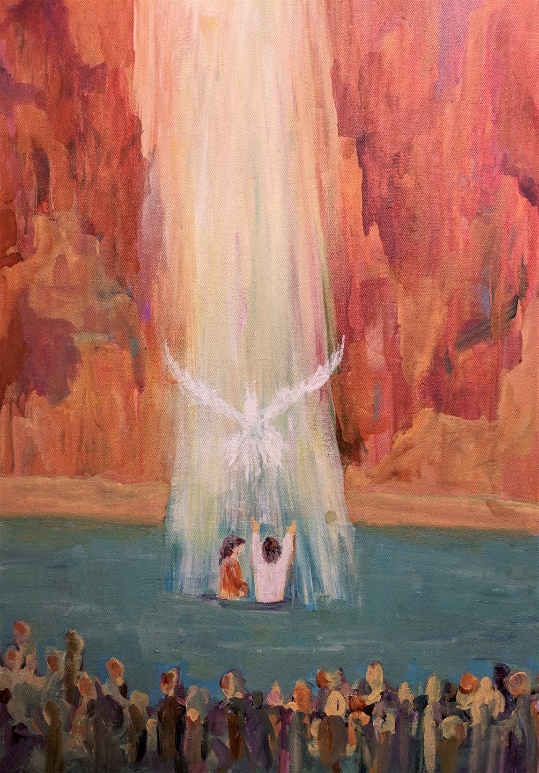 